ΕΛΛΗΝΙΚΗ ΔΗΜΟΚΡΑΤΙΑΓΕΩΠΟΝΙΚΟ ΠΑΝΕΠΙΣΤΗΜΙΟ ΑΘΗΝΩΝ		ΓΕΝΙΚΗ Δ/ΝΣΗ ΔΙΟΙΚΗΤΙΚΩΝ ΥΠΗΡΕΣΙΩΝ 			Αθήνα,  20.05.2024   Δ/ΝΣΗ ΔΙΟΙΚΗΤΙΚΟΥ 						 ΤΜΗΜΑ Γ’ ΠΑΝΕΠΙΣΤΗΜΙΑΚΩΝ ΑΡΧΩΝ & ΟΡΓΑΝΩΝ		 Ταχ.Δ/νση: Ιερά Οδός 75, Αθήνα 118 55				Τηλ.:  210-5294802FAX:  210-3460885 E-mail: vr2@aua.gr               Προς: Την Πανεπιστημιακή Κοινότητα						            του ΙδρύματοςΑΝΑΚΟΙΝΩΣΗΕνημερώνεται η Ακαδημαϊκή Κοινότητα του Γ.Π.Α. ότι την Τετάρτη 22 Μαΐου 2024, η εκπαιδευτική διαδικασία αναστέλλεται λόγω διενέργειας των φοιτητικών εκλογών.  Η κάλπη του Φοιτητικού Συλλόγου του Γ.Π.Α. ανοίγει στις 7.00. Οι φοιτητές ψηφίζουν με πάσο και ταυτότητα.Εκ της Πρυτανείας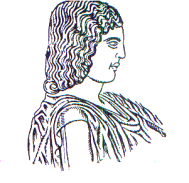 